Musical Evenings at Stansted House10th Season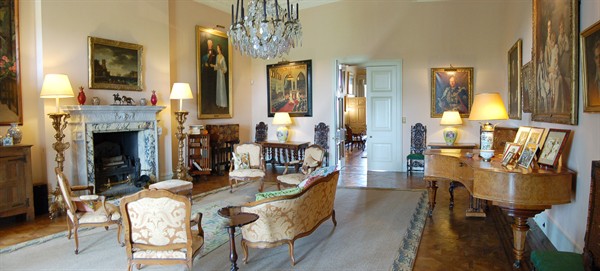 Thursday 18th October 2018 at 7.30 pm.The Kalore Piano Trio(Violin, cello & piano)Tickets 10.00 (£8 for Friends of Stansted) including interval refreshments fromStansted House PO9 6DX  Tel: 023 9241 2265, option 4 (Enquiries & Estate Office) & on the doorProceeds to upkeep of The HouseCharity No. 1101251